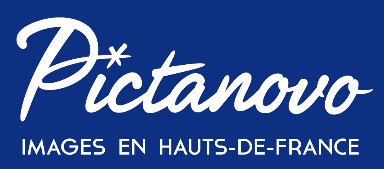 CARTOON SPRINGBOARD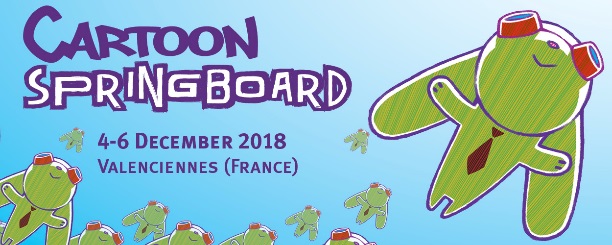 Serre Numérique – 2 rue Péclet à VALENCIENNES
4 au 6 décembre 2018Informations de la société :Société : Domaine d’activité : Adresse complète : Site : Téléphone : Nom de la personne responsable du dossier : Jour d’arrivée : Jour de départ : Bénéficiez du tarif Pictanovo 
150€ au lieu de 200€Nombre de personnes à inscrire :(merci de préciser les noms, prénoms et fonctions)1 :………………………………………………………………………………………………………………………………………………………..2 :………………………………………………………………………………………………………………………………………………………..3 :………………………………………………………………………………………………………………………………………………………..4 :………………………………………………………………………………………………………………………………………………………..5 :………………………………………………………………………………………………………………………………………………………..Veuillez retourner ce formulaire à ocatherin@pictanovo.comUne facture vous sera adressée qu’il est impératif de s’acquitter avant votre départ sous peine d’annulation de votre inscription 